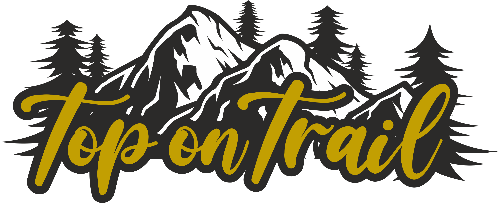 www.toptrail.czFORMULÁŘ NA VÝMĚNU/VRÁCENÍ OBJEDNANÉHO ZBOŽÍJméno objednávajícího:Objednávka číslo:Číslo faktury:PROSÍM VYPLŇTE NÁSLEDUJÍCÍ, DLE VAŠEHO POŽADAVKU:OBJEDNANÁ VELIKOST MI NESEDLA A ŽÁDÁM O VÝMĚNU ZAPŘESNÝ NÁZEV, PŘÍPADNĚ KÓD PRODUKTU:POŽADOVANÁ VELIKOST:  PRO URYCHLENÍ VYŘÍZENÍ/REZERVACI PRODUKTU K VÝMĚNĚ NÁM PROSÍM ZAŠLETE VYPLNĚNÝ FORMULÁŘ CO NEJDŘÍVE NA EMAIL INFO@TOPONTRAIL.CZ A ZAŠLEME VÁM KÓD NA BEZPLATNÉ ZPĚTNÉ ODESLÁNÍ BALÍKU K NÁM PŘEZ ZÁSILKOVNU. PO PŘIJETÍ ZÁSILKY NA VÝMĚNU, IHNED ZASÍLÁME POŽADOVANÉ/REZERVOVANÉ ZBOŽÍ A BUDEME VÁS O ODESLÁNÍ EMAILEM INFORMOVAT.OBJEDNANÉ ZBOŽÍ MI NEVYHOVUJE A ŽÁDÁM O VRÁCENÍ PENĚZČÁSTKA BUDE ZASLÁNA NA VÁMI ZVOLENÝ BANKOVNÍ ÚČET PO PŘIJETÍ NEPOUŽITÉHO ZBOŽÍ V PŮVODNÍM OBALU/KRABICIBANKOVNÍ ÚČET:SWIFT KÓD BANKY:JMÉNO MAJITELE ÚČTU:PRO URYCHLENÍ VYŘÍZENÍ A VRÁCENÍ PENĚZ ZA ZBOŽÍ NÁM PROSÍM ZAŠLETE VYPLNĚNÝ FORMULÁŘ CO NEJDŘÍVE NA EMAIL INFO@TOPONTRAIL.CZ A ZAŠLEME VÁM KÓD NA BEZPLATNÉ ZPĚTNÉ ODESLÁNÍ BALÍKU K NÁM PŘEZ ZÁSILKOVNU. PO PŘIJETÍ ZÁSILKY IHNED ZASÍLÁME PENÍZE ZA ZBOŽÍ NA VÁŠ ÚČET A BUDEME VÁS O ODESLÁNÍ EMAILEM INFORMOVAT.V…………………………..  Dne:                                                                                Podpis zákazníka